Plaats,  xx maand 201xOnderwerp: Groente en fruit mee naar school + water drinken op schoolBeste ouder(s)/verzorger(s),Gezond eten is belangrijk voor uw kind. Daarom willen wij voor ieder kind gezond eten en drinken makkelijk maken op school. Wij willen u vragen om vanaf datum iedere dag/op bepaalde dagen de kinderen groente en fruit mee te geven voor de ochtendpauze.Probeer af te wisselen, dus de ene keer een banaan en de andere keer een stuk komkommer. Afwisselen is leuk, lekker en gezond! Met vragen kunt u terecht bij de meester of juf van uw kind.Alvast bedankt voor uw medewerking,Afzender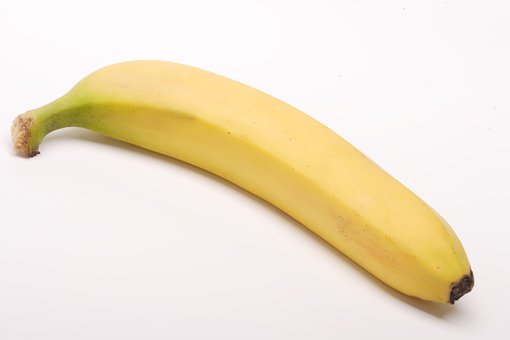 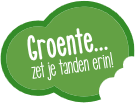 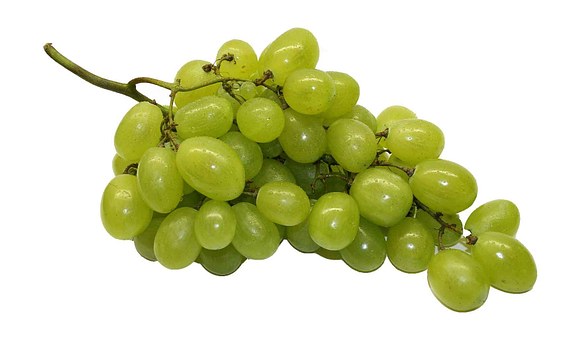 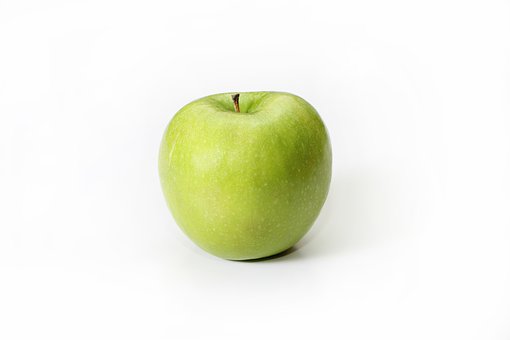 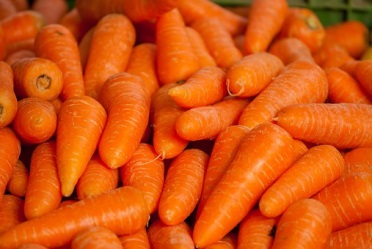 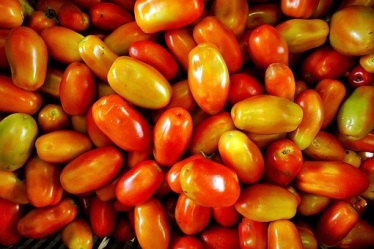 Voorbeelden van fruit: Voorbeelden van groente: Een appelEen stuk komkommerEen peerEen paar snacktomaatjesEen banaanEen paar stukjes paprikaEen mandarijnEen paar worteltjesEen kiwiEen paar aardbeienEen paar druiven
Meer informatie: 
eetgroente.nl 